Examiner les propriétés géométriques de figures à 2DExaminer les propriétés géométriques de figures à 2DExaminer les propriétés géométriques de figures à 2DReconnaître et nommer des figures à 2D familiers« Le dessus de mon pupitre a la forme d’un rectangle. »Regrouper des figures qui partagent les mêmes propriétés géométriques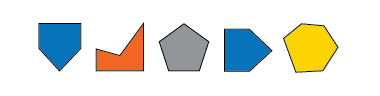 « Les quatre premières figures ont toutes 5 côtés, ce sont donc des pentagones. La dernière figure n’appartient pas au groupe. Elle a 6 côtés. »Comparer des propriétés pour déterminer des figures congruentes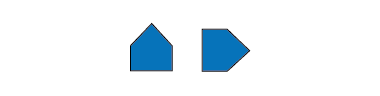 « La taille et la forme de ces deux pentagones correspondent exactement. Ils ont des côtés correspondants et des angles correspondants. »Observations et documentationObservations et documentationObservations et documentationExaminer les propriétés géométriques de figures à 2D (suite)Examiner les propriétés géométriques de figures à 2D (suite)Examiner les propriétés géométriques de figures à 2D (suite)Analyser les propriétés géométriques de figures à 2D (p. ex., le nombre et la longueur des côtés, le nombre de sommets)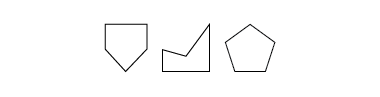 « Les deux premiers sont des pentagones irréguliers, car les côtés ne sont pas tous égaux. Le troisième est régulier, car tous ses côtés sont égaux. »Comparer et trier des figures selon leurs propriétés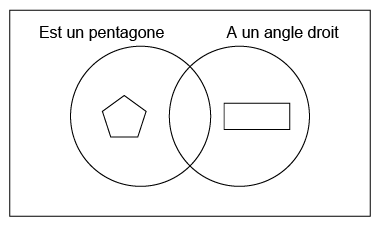 « J’ai besoin d’une figure qui a 5 côtés et au moins un angle droit pour aller dans le chevauchement. »Trier, classifier et nommer des figures avec flexibilité à l’aide de propriétés géométriques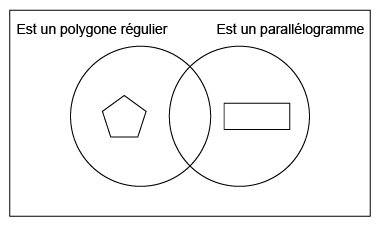 « La règle de tri pourrait être : “est un polygone régulier et est un parallélogramme”. »Observations et documentationObservations et documentationObservations et documentationComposer et décomposer des figures à 2DComposer et décomposer des figures à 2DComposer et décomposer des figures à 2DComposer et décomposer des figures à 2DConstruire une forme composée en utilisant des exemplaires d’un même bloc-forme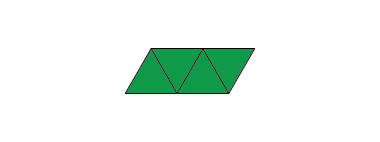 « Je peux utiliser 4 triangles pour créer un parallélogramme. »Construire une forme composée de plus d’une façon avec des blocs-formes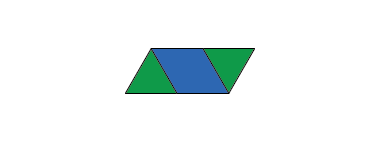 « Je peux aussi utiliser 2 triangles et 1 losange pour créer un parallélogramme. »Compléter le contour d’une image à l’aide de blocs-formes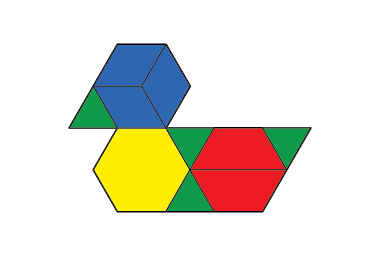 « J’ai utilisé 10 blocs pour couvrir le contour. J’ai essayé d’utiliser divers blocs. »Construire des formes composées de plusieurs façons en décomposant des formes et en réorganisant des parties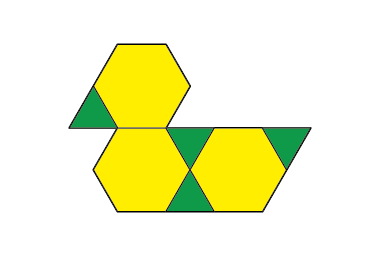 « J’ai échangé 3 blocs bleus contre 1 bloc jaune, et 2 blocs rouges contre 1 bloc jaune. J’ai couvert le contour en utilisant seulement 7 blocs. Lorsque j’utilise seulement des blocs verts, il me faut 22 blocs. »Observations et documentationObservations et documentationObservations et documentationObservations et documentation